Задание подготовлено в рамках проекта АНО «Лаборатория модернизации образовательных ресурсов» «Кадровый и учебно-методический ресурс формирования общих компетенций обучающихся по программам СПО», который реализуется с использованием гранта Президента Российской Федерации на развитие гражданского общества, предоставленного Фондом президентских грантов.РазработчикиЛысенко Ирина Владимировна, ГАПОУ «Тольяттинский индустриально-педагогический колледж»Ковбасенко Антон Сергеевич, ГАПОУ «Тольяттинский индустриально-педагогический колледж»Назначение заданияАнализ рабочей ситуации. Уровень IСпециализация: Разработчик web и мультимедийных приложенийОП.09 Стандартизация, сертификация и техническое документоведениеТема: Обеспечение качества и безопасности процессов и услуг в сфере информационных технологий. Организация рабочего места разработчикаВы проходите практику в ООО «Информационные системы», где для каждого сотрудника организовано автоматизированное рабочее место. Вам поручили оценить гигиену труда работников отдела веб-разработки.Внимательно изучите эргономические требования к рабочему месту. Рассмотрите результаты фотофиксации в отделе.Оцените соответствие организации рабочего места и положения тела работников на фото требованиям источников. Заполните бланк.БланкКарта наблюденияФОТОФИКСАЦИЯРуководитель отдела веб-разработок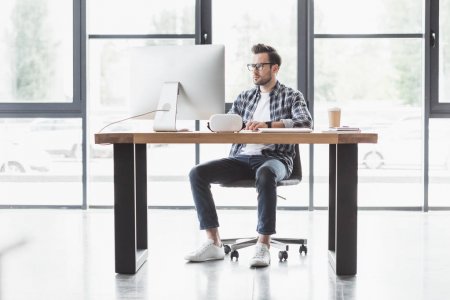 Веб-программист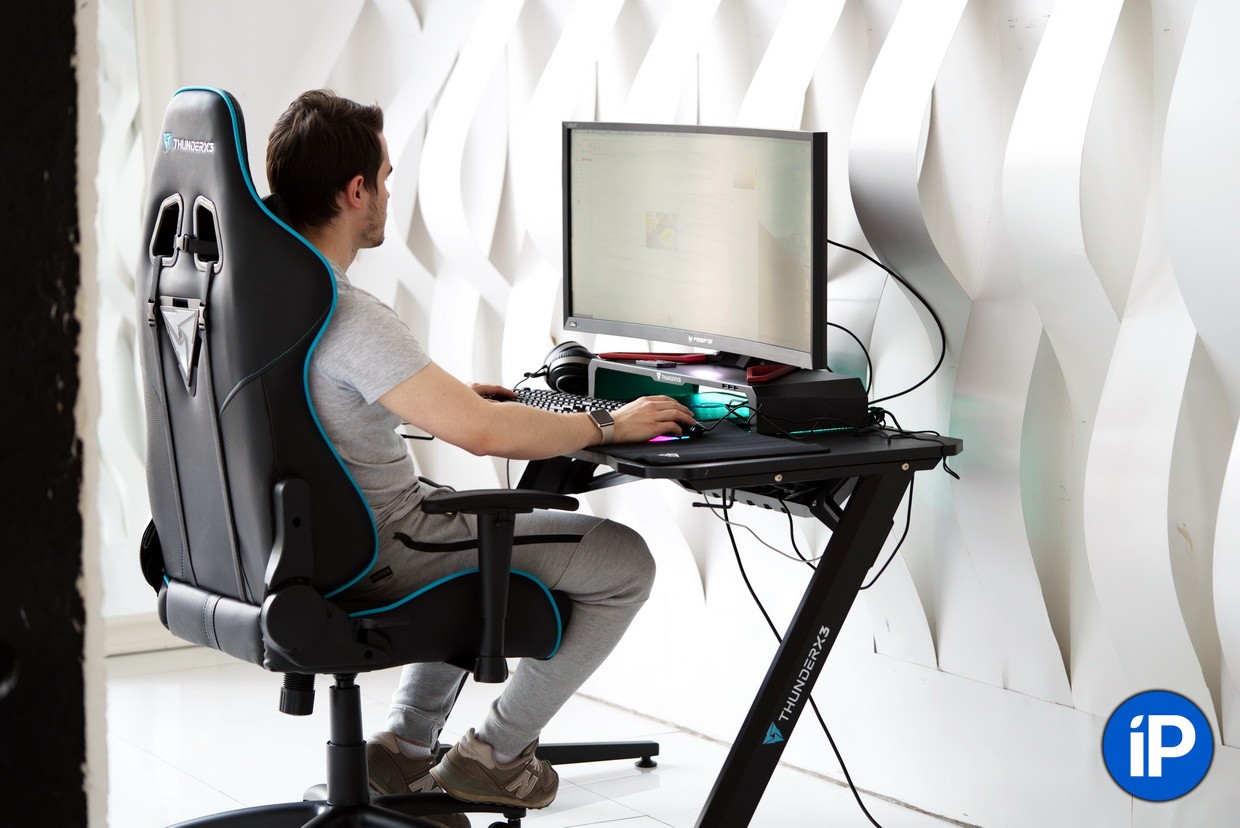 Веб-дизайнер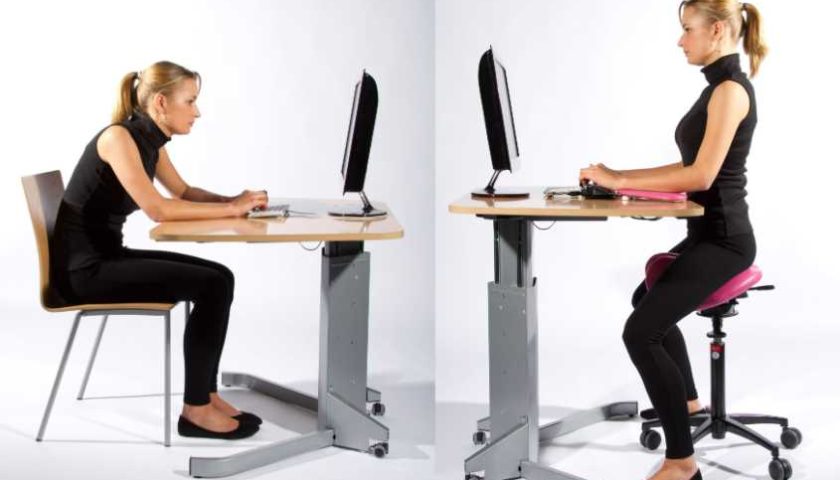 Источник 1Требования к эргономике рабочего места веб-разработчикаСтандарт ISO 9241, Часть 5 Требования, предъявляемые к компоновке рабочего места и положению тела, способствуют эффективной эксплуатации АРМ и помогают веб-разработчика принимать комфортное и безопасное для здоровья положение тела при работе. Требования, предъявляемые положению тела, являются предметом обсуждения. Они включают:Расположение часто используемых объектов управления оборудованием, дисплеев и рабочих поверхностей в пределах легкой досягаемости.Возможность частого изменения положения тела.Избежание интенсивных, частых и повторяющихся движений с чрезвычайным вытягиванием или вращения конечностей или туловища.Опору для спины, позволяющую использовать угол от 90 до 110 градусов (примерно прямой угол) между спиной и бедрами.Характеристики рабочего места, которые способствуют здоровому и комфортному положению тела, определяются и конструируются на основании данных руководств.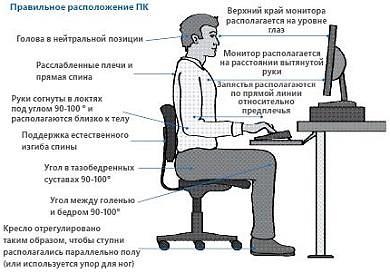 Рис. 1. Эргономические требования к рабочему месту и положению тела веб-разработчикаОптимальная зона - часть моторного поля рабочего места, ограниченного дугами, описываемыми предплечьями при движении в локтевых суставах с опорой в точке локтя и с относительно неподвижным плечом.Оптимальное размещение предметов труда и документации в зонах досягаемости (см. рис. 3):Дисплей размещается в зоне а (в центре),Системный блок размещается в предусмотренной нише стола,Клавиатура - в зоне г/д,Мышь - в зоне в справа,Сканер в зоне а/б (слева),Принтер находится в зоне а (справа).Документация необходимая при работе - в зоне легкой досягаемости ладони в, а в выдвижных ящиках стола - литература, неиспользуемая постоянно.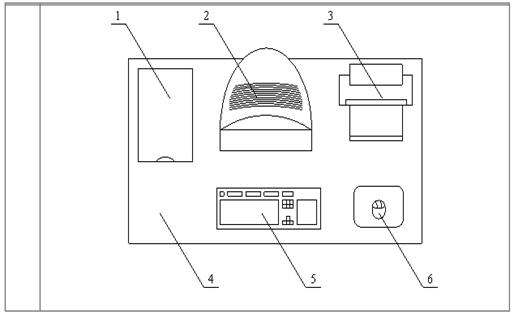 Рис. 2. Размещение основных и периферийных устройств ПК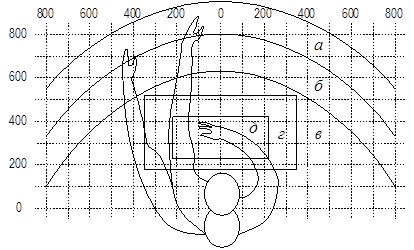 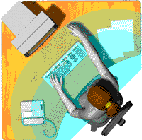 Рис. 3. Размещение оптимальной зоныНа рис. 2 показан пример размещения основных и периферийных составляющих ПК на рабочем столе. Для комфортной работы стол должен удовлетворять следующим условиям:высота стола должна быть выбрана с учетом возможности сидеть свободно, в удобной позе, при необходимости опираясь на подлокотники,нижняя часть стола должна быть сконструирована так, чтобы программист мог удобно сидеть, не был вынужден поджимать ноги,поверхность стола должна обладать свойствами, исключающими появление бликов в поле зрения программиста,конструкция стола должна предусматривать наличие выдвижных ящиков (не менее 3 для хранения документации, листингов, канцелярских принадлежностей),высота рабочей поверхности рекомендуется в пределах 680-760 мм. Высота поверхности, на которую устанавливается клавиатура, должна быть около 650 мм.Большое значение придается характеристикам рабочего кресла. Так, рекомендуемая высота сиденья над уровнем пола находится в пределах 420-550 мм. Поверхность сиденья мягкая, передний край закругленный, а угол наклона спинки - регулируемый.Использованы материалы источников:https://ru.depositphotos.com/similar-images/202384758.htmlhttps://docplayer.ru/54791340-Ergonomicheskie-osnovy-organizacii-rabochih-mest.htmlhttps://studfile.net/preview/3560707/Инструмент проверкиПодсчет балловЭргономические требования 
к рабочему месту и положению телаОценка, +\-Оценка, +\-Оценка, +\-Эргономические требования 
к рабочему месту и положению телаФотография 1Фотография 2Фотография 3Эргономические требования к рабочему месту:Эргономические требования к рабочему месту:Эргономические требования к рабочему месту:Эргономические требования к рабочему месту:Уровень освещенности позволяет читать документы на бумажном носителеРабочий стол имеет небликующие поверхностиИсключена направленность светового потока при естественном или искусственном освещении в глаза работникуКлавиатура размещена в оптимальной зонеМонитор размещен в оптимальной зонеМышь размещена в оптимальной зонеНа рабочем столе имеется место для документов в твердой копииНа рабочем столе отсутствуют предметы, не связанные с выполнением обязанностей, мусорВерхний край монитора расположен на уровне глазВысота столешницы позволяет поставить ноги под прямым углом к полуВысота столешницы позволяет опираться на подлокотники креслаКресло имеет подлокотникиСидение кресла мягкоеКресло имеет регулируемую спинкуСпинка кресла обеспечивает опору для спины под углом 90о-110о по отношению к бедрамКресло имеет колесики для свободного перемещения к столу - от стола - вдоль столаПространства на рабочем месте достаточно для частой смены положения телаТребования к положению тела во время работы:Требования к положению тела во время работы:Требования к положению тела во время работы:Требования к положению тела во время работы:Спина прямая или под небольшим тупым угломШея прямая или слегка наклонена вперед, голова в нейтральной позицииЗапястья располагаются по прямой линии относительно предплечьяРуки согнуты в локтях под прямым углом Руки прижаты к телуУгол в коленном суставе почти прямой Ступни располагаются параллельно полуЭргономические требования 
к рабочему месту и положению телаОценка, +\-Оценка, +\-Оценка, +\-Эргономические требования 
к рабочему месту и положению телаФотография 1Фотография 2Фотография 3Эргономические требования к рабочему месту:Эргономические требования к рабочему месту:Эргономические требования к рабочему месту:Эргономические требования к рабочему месту:Уровень освещенности позволяет читать документы на бумажном носителе+++Рабочий стол имеет небликующие поверхности++-Исключена направленность светового потока при естественном или искуственном освещении в глаза работнику+++Клавиатура размещена в оптимальной зоне+++Монитор размещен в оптимальной зоне-++Мышь размещена в оптимальной зоне+++На рабочем столе имеется место для документов в твердой копии++На рабочем столе отсутствуют предметы, не связанные с выполнением обязанностей, мусор-++Верхний край монитора расположен примерно на уровне глаз (если принять правильное положение тела)-++Высота столешницы позволяет поставить ноги под прямым углом к полу+++Высота столешницы позволяет опираться на подлокотники кресла+++Кресло имеет подлокотники-+-Сидение кресла мягкое-+-Кресло имеет регулируемую спинку-+-Спинка кресла обеспечивает опору для спины, расположенной под углом 90-110 градусов по отношению к бедрам++-Кресло имеет колесики для свободного перемещения (к столу, от стола, вдоль стола)++-Пространства на рабочем месте достаточно для частой смены положения тела+++Требования к положению тела во время работы:Требования к положению тела во время работы:Требования к положению тела во время работы:Требования к положению тела во время работы:Спина прямая или под небольшим тупым углом++-Шея прямая или слегка наклонена вперед, голова в нейтральной позиции++-Запястья располагаются по прямой линии относительно предплечья++-Руки согнуты в локтях под прямым углом +--Руки прижаты к телу---Угол в коленном суставе почти прямой +-+Ступни располагаются параллельно полу+-+За каждую верно заполненную ячейку1 баллМаксимальный балл24 балла